「イライラよ，さようなら」						　　　　　年　　　　　組　　　　　番名前　　　　　　　　　　　　　　　　　　　●イライラみつけた！イライラしたら，どうなりますか？自分のちょうをあげましょう。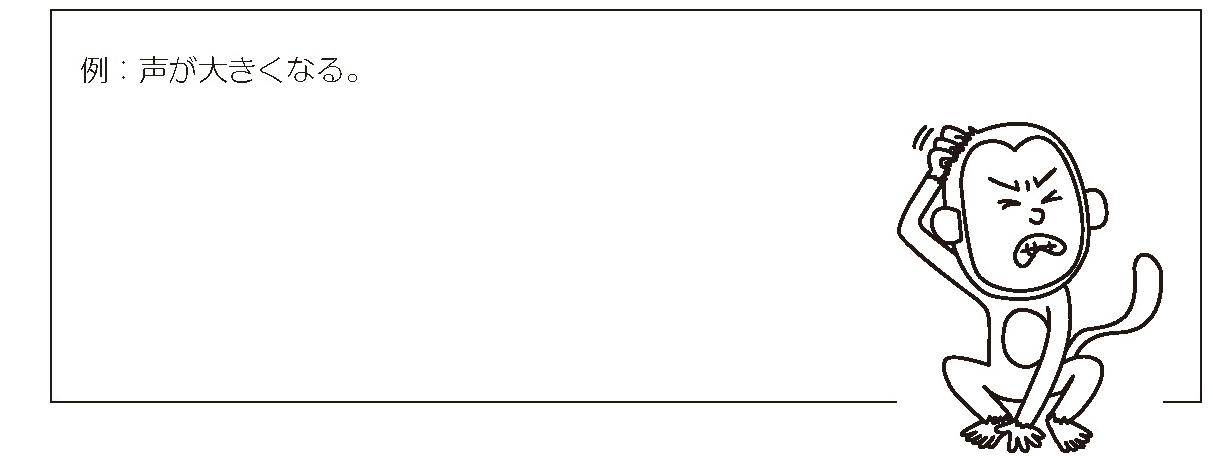 ●イライラすっきり！イライラをなくすためにはどうしますか？イライラをなくすためのを書きましょう。●今日のの